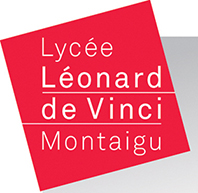 PROCES VERBAL CONSEIL D’ADMINISTRATIONSEANCE 6 DU 2 juillet 2020SOMMAIRE :Déclaration liminaire des parents d’élèves ……………………………………..…..     p21°) Approbation de l’ordre du jour et comptes rendu des CA du 07/05 et 03/06… p22°) Répartition des moyens et des postes pour la rentrée 2020……………………. p33°) Ventilation des indemnités pour missions particulières (IMP) ………………….p34°) Organisation pédagogique de l’année 2020-2021 …………………………………p3-45°) Contrats et conventions ………………………………………………………………. P46°) Autorisation de recrutement (Service civique, AED et AESH)………………….. p47°) Intentions de voyages …………………………………………………………………. P58°) Questions financières ………………………………………………………………….  P59°) Questions diverses des parents …………………………………………………….. p6Le Quorum étant atteint 21 membres présents sur 30La séance est ouverte, 21 présents à 18h04.Le secrétariat est assuré par les représentants des agents d’état Mmes GERARDIN et HERMOUETDemande liminaire des parents d'élèvesMadame SELLIER nous communique la déclaration liminaire des parents d'élèves élus :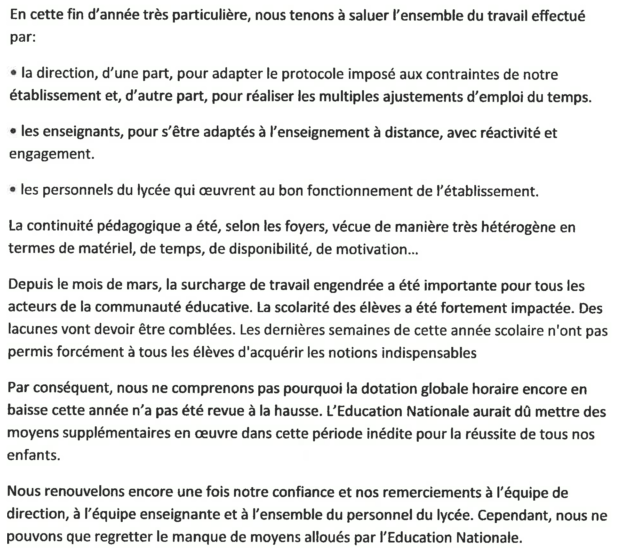 Approbation du compte rendu des CA du 7 mai et du 3 juin 2020         En l’absence de remarques :18h10 : Arrivée de Mme Mullinghausen représentante de la collectivité. 22 présents18h27 : Arrivée de Mme Tesson  Personnalité qualifiée. 23 présentsNouvelle répartition des moyens et ventilation des postes en regard des dernières évolutions (affectation, constitution des groupes d'élèves, résultats de mutation,...)Une information est faite quant à l’orientation des élèves de seconde qui conditionne la taille des groupes de première : 86% des élèves de seconde vont en première GT à léonard.8,3 % en voie technologique en dehors du lycée2,9 % partent vers la voie professionnelle2,4 % en redoublement et 1,3 % encore sans solution.M. le Proviseur nous informe que pour l'année scolaire 2019/2020, il y avait 1170 élèves et pour l'année scolaire 2020/2021, il est prévu 1210 élèves soit 12 classes de secondes, 10 classes de première et de terminale donc une incidence directe sur la répartition des moyens.M. Trigodet  déplore que l'Académie ne donne pas les moyens supplémentaires  malgré la nouvelle réforme et une classe de seconde en plus.       L'enseignement de spécialité de sciences de l'ingénieur semble moins attractive, davantage d’élèves de seconde ayant choisi un autre enseignement de spécialité… M. le Proviseur  nous informe qu'on n'ouvre pas à proprement parler la spécialité Science de l'Ingénieur qui sera fusionner avec celui de terminale.L’ensemble des ajustements de groupes qui s’est poursuivi jusqu’en juillet amène donc une nouvelle répartition des moyens qui reste cependant conforme aux orientations présentées aux deux CA de février. 18H 41 - Suspension de séance demandée par les enseignants avant le vote.18H45 – Reprise de la séance et voteVentilations des indemnités pour missions particulièresPrésentation de la ventilation par M. le Proviseur qui acte plusieurs nouveautés à financer malgré une doatation identique (PIX, 2ème PP de seconde, Erasmus). Proposition de voteOrganisation pédagogique de l'année 2020/2021 et calendrier scolairePré-rentrée des enseignants  sur deux jours : 28 et 31 août 2020Rentrée des élèves :Nouveautés 2020/2021 :*Un nième protocole sanitaire permettant d'accueillir les 1210 élèves.*Une formation à la certification PIX pour tous les élèves*Une classe PEM (éducation aux médias)*Un établissement qui va tendre vers la labellisation E3D*Expérimentation du ¼  d'heure lecture au 1er trimestre.Information sur le recrutement de services civiques  pour 2020/2021Mr le Proviseur propose le recrutement de deux missions service civique :Une mission culturelleUne mission développement durable.Les missions de  service civique  sont sur une base de 24 heures par semaine sur dix mois à partir de la Toussaint7. Contrats et conventionsMme l'Agent Comptable nous propose pour vote :M Besson s'est absenté pendant la présentation de la convention sur le plate forme  technologique (22 votants)Retour de M Besson après le vote sur la PFT Automatisme (23 votants)     19H 15  - Départ de Mr Durand – Représentant des collectivités territoriales- 22 présentsIntentions de voyage Présentation des séjours sportifs obligatoires et facultatifs de l'option EPS.Mr Lefebvre (enseignant d'EPS) présente le stage obligatoire de pleine nature  de 3 jours prévu en juin 2021.  Le coût par élève est de 51 euros représentant l'alimentation et l'hébergement, le reste étant pris en charge par l’établissement su fait du caractère obligatoire du voyage…Mr Lefebvre (enseignant d'EPS) présente également l’intention de voyage facultatif  au ski pour les 1ères et terminales de l’option EPS prévu en mars 2021. Participation des familles prévisibles : 360 euros par élève.Une discussion concernant les voyages en général s’engage, concernant le coût des voyages, leur financement par les familles.9 – Questions financièresMme l'Agent Comptable souhaite restituer à la Région Pays de la Loire le Renault trafic lui appartenant. Véhicule vétuste - devenu non roulant et non utilisé.Mme l'Agent Comptable présente une décision modificative pour vote qui prévoit le rattachement de ressources nouvelles et un prélèvement sur fonds de roulement.Prélèvement sur fonds de Roulement de  17 400 € pour les demandes suivantes :-sciences physiques : Achat de 5 Spectrophotomètres permettant de réaliser des TP en groupe parallèle (configuration année prochaine)- Nettoyage toiture.10 – Questions diverses des parents 1) Suite à la crise sanitaire, comment va être organisé le programme de l'année prochaine ?Des dispositions particulières vont-elles être prises pour compenser ou rattraper les manques d'acquisitions des élèves depuis mi-mars ?M. le Proviseur informe qu'il n'y aura pas de modules de rattrapage. Tous les établissements sont dans la même situation…19h50 Départ de Mme Mullinghausen – représentante collectivités territoriales-21 présentsComment la période d'enseignement à distance a été vécue par la Direction et les enseignants ?Durant cette période de confinement, les enseignants ont retrouvé l'intérêt de leur métier. Dans certaines matières, le présentiel est primordial. Ils ont pris conscience de la difficulté de réguler la masse de travail donné aux élèves. Le travail  sur écran était fatiguant aussi bien pour les enseignants que pour les élèves.Les élèves ont apprécié de travailler en autonomie car ils pouvaient gérer leur journée à leur rythme. Par contre, les élèves ont eu de manque de motivation sur la durée.Quel bilan tirez-vous des outils pédagogiques utilisés ?Une commission s’est concertée tout dernièrement, comme le précise M. Le proviseur, pour se requestionner sur les futurs usages numériques raisonnés…Les enseignants ainsi que les élèves ont dû par nécessité s'adapter rapidement aux outils numériques.Un représentant d'élèves nous informe qu'il faut éviter d'utiliser Pro-note car problèmes de connexion.Les Classes virtuelles CNED / ou Via  seront utilisées si jamais il devenait nécessaire de recommencer car ce sont les seules conformes RGPD…L’ordre du jour étant épuisé, la séance est levée par Monsieur le Proviseur à 20h04.Les secrétaires de séance,  						Le Proviseur,NomFonctionPrésentsNom PrénomFonctionPrésentsM. MilonProviseurMme SellierReprésentants des parentsMme GuillonAdjointeMme Gauvrit-PagnyReprésentants des parentsMme IzougarhaneCPEAbst.Mme MathieuReprésentants des parentsM. BessonCPEM. JournoReprésentants des parentsMme DenisGestionnaireMme ZakiReprésentants des parents ExcM. JeauratDDFPTMme Scharlipp MReprésentants des élèvesAbstM. ChéreauReprésentant des Collectivitésterritoriales ExcMr Jouve V.Représentants des élèvesMme BernardReprésentant des Collectivitésterritoriales ExcMme Rambaud 209Représentants des élèvesM. DurandReprésentant des CollectivitésterritorialesM. Deau 1S2Représentants des élèvesMme MullinghausenReprésentant des CollectivitésterritorialesMme Abessolo AbReprésentants des élèvesAbstMme TessonPersonnalité qualifiée  -----Agents de la collectivitéPas d’éluM. TrigodetReprésentants de l’équipe éducative-------Agents de la collectivitéPas d’éluMme PavageauReprésentants de l’équipe éducativeAbst -------Agents de la collectivitéPas d’éluMme MoreauReprésentants de l’équipe éducativeMr SéguraReprésentants de l’équipe éducativeM. LefevreReprésentants de l’équipe éducativeMme TinelliReprésentants de l’équipe éducativeAbstMme GuidezReprésentants de l’équipe éducativeAbstL’approbation de l'ordre du jour modifié de la déclaration liminaireL’approbation de l'ordre du jour modifié de la déclaration liminaireL’approbation de l'ordre du jour modifié de la déclaration liminaireL’approbation de l'ordre du jour modifié de la déclaration liminaireL’approbation de l'ordre du jour modifié de la déclaration liminaireL’approbation de l'ordre du jour modifié de la déclaration liminairePour21Contre0Abstention0L’approbation du PV des séances du 7 mai et du 3 juin 2020L’approbation du PV des séances du 7 mai et du 3 juin 2020L’approbation du PV des séances du 7 mai et du 3 juin 2020L’approbation du PV des séances du 7 mai et du 3 juin 2020L’approbation du PV des séances du 7 mai et du 3 juin 2020L’approbation du PV des séances du 7 mai et du 3 juin 2020Pour22Contre0Abstention0Répartition des moyens en fonction de la dotationRépartition des moyens en fonction de la dotationRépartition des moyens en fonction de la dotationRépartition des moyens en fonction de la dotationRépartition des moyens en fonction de la dotationRépartition des moyens en fonction de la dotationPour15Contre0Abstention8Répartition des postes en correspondance de la répartition des moyensRépartition des postes en correspondance de la répartition des moyensRépartition des postes en correspondance de la répartition des moyensRépartition des postes en correspondance de la répartition des moyensRépartition des postes en correspondance de la répartition des moyensRépartition des postes en correspondance de la répartition des moyensPour19Contre0Abstention4Ventilation des indemnités pour missions particulièresVentilation des indemnités pour missions particulièresVentilation des indemnités pour missions particulièresVentilation des indemnités pour missions particulièresVentilation des indemnités pour missions particulièresVentilation des indemnités pour missions particulièresPour21Contre0Abstention2BTS – AV2 : le 31 août à 8 heuresLe 1er septembre 2020 :* secondes à 8 heures*DNMADE 1 à 9 heures*DNMADE 2 à 9 heures 30*BTS AV1 à 10 heures*Bac Pro Photo à 11 heuresLe 2 septembre 2020 :*Les premières et terminales à 8 heures.Accord pour le recrutement de 2 Services CiviquesAccord pour le recrutement de 2 Services CiviquesAccord pour le recrutement de 2 Services CiviquesAccord pour le recrutement de 2 Services CiviquesAccord pour le recrutement de 2 Services CiviquesAccord pour le recrutement de 2 Services CiviquesPour23Contre0Abstention0Avenant convention PFT automatismeAvenant convention PFT automatismeAvenant convention PFT automatismeAvenant convention PFT automatismeAvenant convention PFT automatismeAvenant convention PFT automatismePour22Contre0Abstention0Groupement achat papierGroupement achat papierGroupement achat papierGroupement achat papierGroupement achat papierGroupement achat papierPour23Contre0AbstentionMarché énergie RégionMarché énergie RégionMarché énergie RégionMarché énergie RégionMarché énergie RégionMarché énergie RégionPour23Contre0AbstentionLocation de la salle EMALocation de la salle EMALocation de la salle EMALocation de la salle EMALocation de la salle EMALocation de la salle EMAPour23Contre0AbstentionConvention manuels scolairesConvention manuels scolairesConvention manuels scolairesConvention manuels scolairesConvention manuels scolairesConvention manuels scolairesPour23Contre0AbstentionConvention Opti-marchéConvention Opti-marchéConvention Opti-marchéConvention Opti-marchéConvention Opti-marchéConvention Opti-marchéPour22Contre0Abstention0Convention équipements pour le STS audioConvention équipements pour le STS audioConvention équipements pour le STS audioConvention équipements pour le STS audioConvention équipements pour le STS audioConvention équipements pour le STS audioPour22Contre0Abstention0Autorisation de recruter des contrats AESH et AED (19 personnes)Autorisation de recruter des contrats AESH et AED (19 personnes)Autorisation de recruter des contrats AESH et AED (19 personnes)Autorisation de recruter des contrats AESH et AED (19 personnes)Autorisation de recruter des contrats AESH et AED (19 personnes)Autorisation de recruter des contrats AESH et AED (19 personnes)Pour22Contre0Abstention0Stage de pleine nature de l’option EPSStage de pleine nature de l’option EPSStage de pleine nature de l’option EPSStage de pleine nature de l’option EPSStage de pleine nature de l’option EPSStage de pleine nature de l’option EPSPour22Contre0Abstention0Voyage au ski option EPSVoyage au ski option EPSVoyage au ski option EPSVoyage au ski option EPSVoyage au ski option EPSVoyage au ski option EPSPour22Contre0Abstention0Mise au rebut du Renault TraficMise au rebut du Renault TraficMise au rebut du Renault TraficMise au rebut du Renault TraficMise au rebut du Renault TraficMise au rebut du Renault TraficPour22Contre0Abstention0DBM DBM DBM DBM DBM DBM Pour22Contre0Abstention0